Draw a tower with more cubes. Draw a tower with fewer cubes.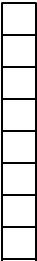 Draw a tower with the same amount of cubes. 